Mart 2019 Dış ticaret istatistiklerine ilişkin veriler Türkiye İstatistik Kurumu (TÜİK) tarafından 30 Nisan 2019 tarihinde yayımlandı.Mart ayında Türkiye’nin ihracatı, bir önceki yılın aynı ayına göre yüzde 0,4 azalarak 15 milyar 486 milyon dolar oldu. Mart ayı ithalatı, bir önceki yılın aynı ayına göre yüzde 17,8 azalarak 17 milyar 622 milyon dolar olarak gerçekleşti. Buna göre Mart ayı dış ticaret açığı, yüzde 63,7 azalarak 2 milyar 137 milyon dolara geriledi. 2018 Mart ayında yüzde 72,6 olan ihracatın ithalatı karşılama oranı ise 2019 Mart ayında yüzde 87,9’a yükseldi.Şekil 1: Aylara göre ihracat, milyar $  (2018-2019 Ocak-Aralık)Kaynak: TÜİKŞekil 2: Aylara göre ithalat, milyar $  (2018-2019 Ocak-Aralık) Kaynak: TÜİKİhracat rakamları 2019’in üçüncü ayında bir önceki aya göre yüzde 14,1 artış; bir önceki yılın aynı ayına göre ise yüzde 0,4 azalış gösterirken, 15,5 milyar dolar olarak gerçekleşti. 2019 yılına düşüşle başlayan ithalat rakamları Şubat 2019’da 15,7 milyar dolar olan iken, Mart ayında 17,6 milyar dolar seviyesine yükseldi.Şekil 3:Ülkelere göre dış ticaret, $  (2019 Mart)Kaynak: TÜİKTürkiye, 2019 Mart ayında en fazla ihracatı Almanya’ya yapmıştır. 1,40 milyar dolarlık ihracat ile Almanya birinci sırada yer alırken Almanya’yı sırası ile 854,8 milyon dolar ile B. Krallık, 826,7 milyon dolar ile İtalya ve 781,8 milyon dolar ile Irak takip etmektedir. İthalatta ise Rusya lider konumdadır. Türkiye’nin 2019 Mart ayında Rusya’dan yaptığı ithalat 1,97 milyar dolar olup Rusya’yı sırası ile 1,62 milyar dolar ile Almanya, 1,40 milyar dolar ile Çin ve 1,07 milyar dolar ile gizli ülke verisi takip etmektedir. Şekil 4: SITC Rev3 sınıflamasına göre dış ticaret, $  (2019 Mart) Kaynak: TÜİK
Sektörel ihracatta, 2019 Mart ayında 2,56 milyar dolar ile Motorlu kara taşıtı ve römorklar lider konumdadır. Sektörü 1,50 milyar dolar ile ana metal sanayi ihracatı ve 1,43 milyar dolar ile başka yerde sınıflandırılmamış makine ve teçhizat ihracatı takip etmektedir. İthalatta ise ilk sırayı 2,79 milyar dolarlık ithalat ile kimyasal madde ve ürünler alırken ürünler alırken, onu 2,47 milyar dolar ile ana metal sanayi ve 2,41 milyar dolarlık ithalatı ile açıklanmayan (Gizli veri) takip etmektedir.Şekil 5: İmalat sanayi ürünleri için teknoloji yoğunluğu, milyar $, %  (2019 Mart)Kaynak: TÜİKTürkiye İstatistik Kurumu imalat sanayi ürünleri için teknoloji yoğunluğuna göre dış ticaret verilerini de açıklamaktadır. ISIC REV.3 sınıflamasına göre 2019 Mart ayında imalat sanayi ürünlerinin toplam ihracatı içerisinde yüksek teknolojili ürünlerin payı yüzde 3,9, orta yüksek teknolojili ürünlerin payı ise yüzde 35,7’dir. İthalatta ise imalat sanayi ürünleri içerisinde yüksek teknolojili ürünlerinin payı yüzde 15,7 olmuştur. Orta yüksek teknolojili ürünlerin payı ise yüzde 40,2’dir. 2019 Mart DIŞ TİCARET BÜLTENİ30 Nisan 2019                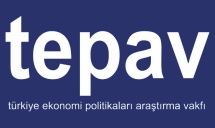 SıraÜlke adıİhracat1Almanya1.403.371.5612Bi. Krallık854.779.9913İtalya826.717.6294Irak781.773.1435İspanya766.582.2576ABD688.847.2247Fransa688.805.7718İsrail453.726.9739Hollanda418.819.09610Romanya383.509.467SıraÜlke adıİthalat1Rusya1.968.718.5102Almanya1.615.351.3273Çin1.404.532.8094Gizli Ülke1.071.917.4765ABD940.198.7326İtalya701.333.5847Hindistan652.501.6058İran622.655.8179Fransa550.276.79810B. Krallık483.011.621SıraSITCSITC adıİhracat Dolar134Motorlu kara taşıtı ve römorklar2.558.574.429227Ana metal sanayi1.499.383.311329Başka yerde sınıflandırılmamış makine ve teçhizat1.431.130.445418Giyim eşyası1.351.885.507517Tekstil ürünleri1.187.262.281615Gıda ürünleri ve içecek991.339.267724Kimyasal madde ve ürünler826.556.538836Mobilya ve başka yerde sınıflandırılmamış diğer ürünler816.876.642925Plastik ve kauçuk ürünleri678.369.0281028Metal eşya sanayi (makine ve teçhizatı hariç)671.930.691SıraSITCSITC adıİthalat Dolar124Kimyasal madde ve ürünler2.786.479.816227Ana metal sanayi2.469.257.840399Gizli veri2.411.986.355429Başka yerde sınıflandırılmamış makine ve teçhizat1.214.393.863534Motorlu kara taşıtı ve römorklar1.123.712.627623Kok kömürü, rafine edilmiş petrol ürünleri ve nükleer yakıtlar967.831.38671Tarım ve hayvancılık929.292.310831Başka yerde sınıflandırılmamış elektrikli mekina ve cihazlar642.635.612951Atık ve hurdalar626.431.4021032Radyo, televizyon, haberleşme teçhizatı ve cihazları535.009.392İhracatDeğerYüzdeToplam imalat sanayi14,69100Yüksek teknoloji0,583,9Orta-yüksek teknoloji5,2535,7Orta-düşük teknoloji4,0027,2Düşük teknoloji4,8633,1İthalatDeğerYüzdeToplam imalat sanayi13,13100Yüksek teknoloji2,0615,7Orta-yüksek teknoloji5,2840,2Orta-düşük teknoloji2,2532,4Düşük teknoloji1,5511,8